J West Bengal Univ Health Sci. 2020; 1(1):91-95BASAL IMPLANTS: AN ALTERNATIVE TREATMENT MODALITY FOR GERIATRIC PATIENTS- A CASE REPORTManu Rathee, Sanju Malik, Prachi Jain, Smriti KaushikAuthor InformationDepartment of Prosthodontics, Post Graduate Institute of Dental Sciences,  Pt. B. D. Sharma University of Health Sciences, Rohtak, Haryana, India. email: smsanju2011@gmail.com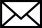 ABSTRACTBasal implants rehabilitate the edentulous maxillary and mandibular arches when conventional implants cannot solve the purpose especially in moderate to severely atrophic maxillary and mandibular edentulous arches without any extensive ridge augmentation procedures. Modern basal implant has been modified into a comparatively simple design, easy to follow surgical protocol and is a prosthetic friendly system. The present case report highlights the treatment of severely atrophic maxillary and mandibular completely edentulous ridges with basal implants.Key words: Basal implant, Flapless Surgery, Immediate loading, Pterygoid implants.